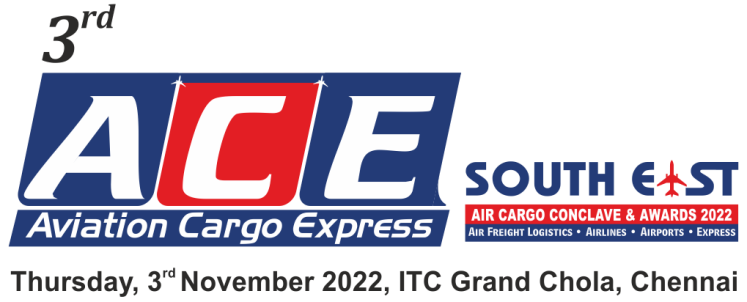 We are inviting companies to submit entries describing how they have demonstrated innovations and excellence or improved their services Or product offering within the regions.Entries will be evaluated against the set of criteria by panels of judges who will select and shortlist the winner for each category.Qualifying Period  :  April 2020 to March 2021 & April 2021 to March 2022
Region                    :  South East India 
Categories (Please tick your nominated category): **The Jury / Organisers reserve the right to make changes to the list of categories if required; due to lack of sufficient nominations / dearth of information, etc. The decision of the Jury / Organisers will be final & binding.Kindly click on the box for selected categories                                 * Self  Nomination & Suggestions / Recommendations are mustNOMINEE:Name of the PersonName of the Company:  Address:   Telephone Number:E-mail Address:   NOMINATED BY:  Name of the Person:   Name of the Company:  Address:   Telephone Number:   E-mail Address:   Describe the achievements in not more than 500 words:  Supporting Documents:  Only a limited amount of supporting documents may be submitted. (Eg. Relevant Certificates and Documents pertaining to specified criteria norms only.)Electronically completed entry should be mailed to :  eximnominations@exim-india.comNote: No entries will be accepted in hard copy.    AIRPORT OF THE YEARBENGALURU REGION    INTERNATIONAL AIRLINE / CARGO FREIGHTER / 
        INDIAN AIRLINE OF THE YEAR    AIRFREIGHT FORWARDER OF THE YEAR    AIR CARGO GENERAL SALES AGENT OF THE YEAR    CUSTOMS BROKER OF THE YEAR    GROUND HANDLING AGENT OF THE YEARHYDERABAD REGION    AIRCARGO CHARTERING AGENT OF THE YEAR    AIRFREIGHT FORWARDER OF THE YEAR    AIRFREIGHT FORWARDER OF THE YEAR    CUSTOMS BROKER OF THE YEAR   AIRFREIGHT CONSOLIDATOR OF THE YEARSTANDALONE CATEGORY    CUSTOMS BROKER OF THE YEAR 
        (AIR EXPORT / AIR IMPORT)    YOUNG AIRCARGO PROFESSIONAL OF THE YEAR*    COURIER / EXPRESS SERVICE PROVIDER OF THE YEAR    DYNAMIC AIRLINE PERSONALITY OF THE YEAR*    TRANSPORT OPERATOR OF THE YEAR 
        (BONDED / NON BONDED)    DYNAMIC AIRCARGO PROFESSIONAL OF THE YEAR*    IT & SOFTWARE COMPANY OF THE YEAR    DYNAMIC AIRCARGO LOGISTICS PROFESSIONAL OF 
        THE YEAR - SHIPPER*    LIFETIME ACHIEVEMENT AWARD*